FENOMENA SELEBGRAM PADA PENAMPILAN BUSANA MUSLIM DI KALANGAN REMAJA KHUSUSNYA MAHASISWI FISIP UNIVERSITAS PASUNDANTHE PHENOMEON OF INSTAGRAM ARTIST ON THE APPEARANCE OF MUSLIM FASHION AMONG TEENAGERS FISIP STUDENT PASUNDAN UNIVERSITYOleh:Dian Mardiati Ahadiah132050336SKRIPSIUntuk Memperoleh Gelar Sarjana Pada Program Studi Ilmu Komunikasi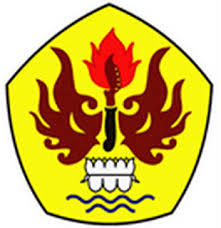 FAKULTAS ILMU SOSIAL DAN ILMU POLITIKUNIVERSITAS PASUNDANGBANDUNG2017